Allmøte for Studentrådet MH 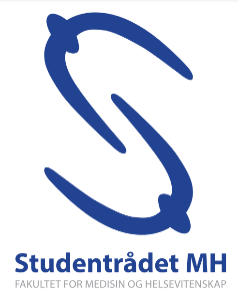 Sted: ØHA1 Dato: 25. april 2022 Tid: 16:15 – 18:30 Konstituering av allmøtet 16:15 – 16:25 Avklaring av språk ved gjennomføring Godkjenning av innkallingen Godkjenning av ordstyrer Godkjenning av tellekorps Godkjenning av valgdeltakelse Godkjenning av dagsorden Presentasjon av møtetegn og kultur for tegning under møtet Hva er studentrådet MH? 16.25-16.30 Hvilke saker jobber vi med? 16:30 – 17:00 Gratisprinsippet – Hvordan følger vi opp praksisen på instituttene Valg – Vårens valg og presentasjon av de nye som er valgt inn i Studentrådet Refusjonsskjema -  Det har blitt innført et nytt refusjonsskjema for velferdsmidler. Lesesalsplasser - Fordeling av lesesalsplasser og hvordan det ligger an Praksistildeling –  70 % Ålesund – Orientering rundt 70%-saken i Ålesund Pause 17:00 – 17:10 Sak 01/2022 – Økonomi Eventuelt Eventuelle saker er saker meldt inn i forkant av møtet, men etter ordinær frist (11.april). Disse kan sendes inn til ftv@sr-mh.no  Møtekritikk Tilbakemeldinger på gjennomføringen av allmøtet Avslutning 